Four-year Degree Suggestion (for planning purposes only) | Currently enrolled students should meet with their academic advisorLegend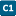 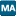 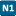 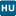 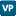 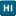 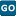 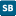 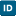 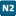 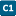 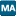 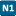 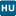 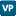 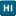 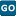 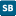 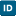 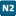 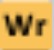 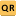 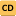 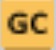 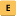 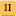 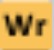 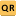 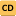 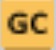 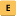 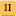 FIRST YEARFIRST YEARFIRST YEARFIRST YEARFIRST YEARFALLHOURSSPRINGHOURSSUMMERGeneral Ed: Foreign Language: CHI/KOR/JPN 6General Ed: Foreign Language: CHI/KOR/JPN6Opportunities:Study AbroadInternshipCourse(s)Core: VAPA ** 3Major/General Ed (CEHET): ANS 302C3Opportunities:Study AbroadInternshipCourse(s)Core: RHE 306 3Core: Math **3Opportunities:Study AbroadInternshipCourse(s)Core: UGS 302  /303**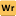 3Core: Soc & Behav Sci **3Opportunities:Study AbroadInternshipCourse(s)Opportunities:Study AbroadInternshipCourse(s)Opportunities:Study AbroadInternshipCourse(s)1515Opportunities:Study AbroadInternshipCourse(s)SECOND YEARSECOND YEARSECOND YEARSECOND YEARSECOND YEARFALLHOURSSPRINGHOURSSUMMERGeneral Ed: Foreign Language: CHI/KOR/JPN 6Major: ANS/East Asia (lower-division)3Opportunities:Study AbroadInternshipCourse(s)Core: E 316L/M/N/P **3Core: Science & Tech  **3Opportunities:Study AbroadInternshipCourse(s)Core: Science & Tech **3Core: GOV 312L 3Opportunities:Study AbroadInternshipCourse(s)Core: GOV 310L 3Minor or Certificate3Opportunities:Study AbroadInternshipCourse(s)Core: American HIS **3Opportunities:Study AbroadInternshipCourse(s)Opportunities:Study AbroadInternshipCourse(s)1515Opportunities:Study AbroadInternshipCourse(s)THIRD YEARTHIRD YEARTHIRD YEARTHIRD YEARTHIRD YEARFALLHOURSSPRINGHOURSSUMMERMajor: ANS/South Asia (upper-division)3Minor or Certificate3Opportunities:Study AbroadInternshipCourse(s)Major: ANS/East Asia (upper-division)3Major: ANS/East Asia (upper-division)3Opportunities:Study AbroadInternshipCourse(s)Core: Science & Tech 3General Ed: Additional Natural Science3Opportunities:Study AbroadInternshipCourse(s)Core: American HIS **3General Ed: COLA Social Science3Opportunities:Study AbroadInternshipCourse(s)Minor or Certificate 3Elective3Opportunities:Study AbroadInternshipCourse(s)Opportunities:Study AbroadInternshipCourse(s)1515Opportunities:Study AbroadInternshipCourse(s)FOURTH YEARFOURTH YEARFOURTH YEARFOURTH YEARFOURTH YEARFALLHOURSSPRINGHOURSSUMMERMajor: ANS/East Asia (upper-division)3Major: ANS/East Asia (upper-division)3Major:: ANS 379 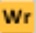 3General Ed: Additional Natural Science3General Ed: Additional Natural Science3Minor or Certificate3Minor or Certificate3Elective3Elective3Elective31515